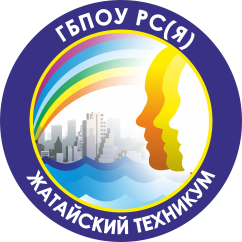 ул. Строда, 7, Республика Саха (Якутия), г. Якутск п. Жатай, 677902, тел. (4112) 42-75-08, т/ф (4112) 42-64-07, E-mail: zhataytekh@yandex.ru№ 01-21/______  от  __________ 2019г. на исх. от _____________ №_________Утверждаю Директор ГБПОУ РС (Я) ЖТА.А.Морозова«1» сентября 2019 г.	ПЛАН МЕРОПРИЯТИЙ	Месячника адаптации первокурсниковГБПОУ РС (Я) «Жатайский техникум»с 2 сентября по 02 октября 2019 годаЦель: Создание условий для успешной адаптации студентов первого курса к образовательному и воспитательному процессу.Задачи:Диагностика мотивации личностиОпределение уровня обученности и социального статусаОзнакомление с учебным процессом и традициями техникумаФормирование общих компетенцийСоздание условий для формирования коллективаОказание социальной и психолого-педагогической помощиВовлечение в общественную, спортивную, досуговую и культурную деятельностьИсполнитель:ул. Строда, 7, Республика Саха (Якутия), г. Якутск п. Жатай, 677902, тел. (4112) 42-75-08, т/ф (4112) 42-64-07, E-mail: zhataytekh@yandex.ruОт 02.09.2019г.                                                                                                                                        № 01-    ПРИКАЗО проведении Месячника адаптации первокурсников 
профессиональных образовательных организаций           На основании Приказа № 01-10/768 от 3 июня 2019 г. в  целях создания условий для успешной адаптации первокурсников  к образовательному и воспитательному процессу в профессиональных образовательных организациях,  профилактики правонарушений, алкоголизма, наркомании, экстремизма и терроризма среди обучающихся  приказываю:Объявить  с 02  сентября по  02 октября  2019  года  Месячник адаптации первокурсников в ГБПОУ РС (Я) «Жатайский техникум»Утвердить Положение по проведению Месячника адаптации первокурсников согласно  приложению 1 к настоящему приказу.Кураторам групп в соответствии с Положением:Разработать план адаптации первокурсников в группах и провести мероприятия Месячника адаптации первокурсников в техникуме (Форма 1).Направить  план Месячника адаптации первокурсников и форму плана в срок до 10 сентября 2019 года.Предоставить   в  отдел воспитания и дополнительного образования отчет о проведении Месячника в срок  до  08 октября  2019  года (Форма 2, 3).  Контроль исполнения данного приказа возложить на заместителя директора по ВР Захарову Т.В.                                  Директор ГБПОУ РС (Я)«Жатайский техникум»:						     А.А. Морозова№НаименованиеДата проведенияМесто проведенияУчастникиОтветственныеВид итогового документа  (Справки, приказ ит.д.)Вид итогового документа  (Справки, приказ ит.д.)Информационное сопровождениеИнформационное сопровождениеИнформационное сопровождениеИнформационное сопровождениеИнформационное сопровождениеИнформационное сопровождение1.1Размещение на сайте о проведении мероприятийВ течение месячника--Администратор сайта1.2Ведение странички психолога, социального педагога на сайтеВ месяц 1 раз--Педагог-психологиСоц.педагоги1.3Информирование телефонов доверияПо расписаниюКураторские часыСтуденты ОУКураторы группЗав. музеем1.4Организация тематических выставок, газет техникума прошлых лет25.09Фойе 2 этажаСтуденты Библиотекарь1.5Выпуск новостей на сайте, соц. сети «Инстаграмм»В течение месячника-Преподаватель р/я и литературыБандерова С.Г.Организация учебного процессаОрганизация учебного процессаОрганизация учебного процессаОрганизация учебного процессаОрганизация учебного процесса2.1Введение в профессию. Экскурсии, кураторские часыПо расписаниюУчебные кабинеты, базовые предприятияСтудентыВыпускникиПредставители базовых предприятийЗав. учебной частьюКураторы группРазработки кураторских часов, Протоколы собраний группРазработки кураторских часов, Протоколы собраний групп2.2Проведение инструктажей по ТБ, ознакомления с УставомДо 15.10 Учебные кабинетыСтуденты1 курсаИнженер по ТБЗав. общежитиемКураторы группИнструктажиИнструктажи2.3Ознакомление с ФГОС, с общими и профессиональными компетенциями, системой оценок, аттестацийДо 16. 09.Учебные кабинетыстудентыЗав. учебной частьюКураторы группПредседатели ЦМК2.4Организация индивидуальных консультацийПостоянно по расписаниюУчебные кабинетыстудентыЗам директора по УПРЗав. кабинетамиБиблиотекарьГрафик2.5Проведение библиотечных уроковС 23.09.библиотекастудентыБиблиотекарьКураторыРазработка библиотечного урокаОрганизация воспитательной деятельностиОрганизация воспитательной деятельностиОрганизация воспитательной деятельностиОрганизация воспитательной деятельностиОрганизация воспитательной деятельностиОрганизация воспитательной деятельности3.1Проведение линейки, посвященный «Международному Дня Спорта». Открытие Спартакиады техникума19. 09. Спортивный залАктивы группЗам. директора по ВРРук. физ воспитанияЗав. ДОПедагог-организаторРазработка сценария, фото, информация на сайте3.2Кураторские часы по повышению правой грамотности, , встречи с интересными людьми, сотрудниками правоохранительных органовПо четвергамУчебные кабинетыПо заявкам выездыстудентыКураторы группСпсзав. музеемГрафик3.3Ознакомление с историей, традициями техникумаПо расписаниюМузей истории и развития техникумаСтуденты первых курсовЗав. музеем Шундрик Г.М.3.4Вовлечение, запись на  кружки и секции09- 30.09.КЭЦ, спорт залСтудентыРуководители кружков и секций3.5Выборы актива групп, техникума, общежитияДо 30.09.Актовый зал, 101 кабинетАктив группПедагог-организатор Сивцева Т.Г.3.6Выборы родительского комитета групп, техникума 28.09.16205/1Родительский комитетЗам. директора по ВРКураторы групп3.7Организация работы с представителями органов системы профилактикиПостоянно по совместным планам--Зам. директора по ВРУтверждение совместных планов по проведению мероприятий по профилактике правонарушений и формированию законопослушного поведения.3.8Работа Совета Профилактики1 раз в месяцКабинет директораСтуденты, кураторыЧлены состава СППротокол СП3.9Работа Поста ЗОЖ1 раз в месяц209Группа рискаЧлены ПЗОЖПротокол3.10 Проведение «День первокурсника»23.09.ДК Маяк ГО Жатай1 курсыПед коллективРазработка мероприятияФотоИнформация на сайте3.11Составление общего плана работы :ОП ГО ЖатайОП СВЛУ РС(Я) на транспортеОтдел молодежи ГО ЖатайДК МаякЦентр социально-психологического  сопровождения молодежи и семьиУчреждение здравоохраненияДо 30.09.--Зам директора по ВРЗав. КЭЦРук. физвоспитанияПсихологСоц педагогФельдшер3.12Общее собрание студентов,  проживающих в общежитие. Выборы совета самоуправления. 13. 09.Столовая общежитияСтуденты 1 курсовЗам. директора по ВР 	Кураторы группвоспитательСоциально-психологическое сопровождениеСоциально-психологическое сопровождениеСоциально-психологическое сопровождениеСоциально-психологическое сопровождениеСоциально-психологическое сопровождениеСоциально-психологическое сопровождение4.1Проведение диагностики:на определение уровня тревожности,по выявлению буллингав группеС 10.09-17.09В учебных кабинетах по расписаниюСтуденты 1 курсовПедагог-психологиКураторы группСправки и рекомендации 4.2Тренинги на командообразование и сплочение в группах, анкетирование по изучению мотивации студентовС 10.09-17.09В учебных кабинетах по расписаниюСтуденты 1 курсовПедагог-психологиКураторы группСправка4.3Вечер знакомства на сплочение коллектива общежитие20. 09.Столовая общежитиястудентыСПСКЭЦ4.3Вечер знакомства на сплочение коллектива общежитие20. 09.Столовая общежитиястудентыСПСКЭЦ4.3Вечер знакомства на сплочение коллектива общежитие20. 09.Столовая общежитиястудентыСПСКЭЦ4.4Организация рейдов в общежитие, места проживания несовершеннолетнихС 02. 09. по 13.10.По местам жительства студентовСПСКураторы группГрафик4.5Составление социального паспорта групп, техникума,  списка группы риска, проведение ИПРДо 20.09.-Студенты группы рискаИПРСоц  паспорт4.6Собрание среди опекунов и законных предстаителей, разьяснение ФЗ 159 по соц выплатам26.09301 кабЗаконные представителиЗам. директора по ВРСоц. педагогиОтдел опекиПротоколПривлечение студенческого самоуправленияПривлечение студенческого самоуправленияПривлечение студенческого самоуправленияПривлечение студенческого самоуправленияПривлечение студенческого самоуправленияПривлечение студенческого самоуправленияПривлечение студенческого самоуправления5.1Формирование нового состава.До 1.10301 кабАктивы группДНДПедагог-организаторСписок активаСписок ДНД5.2Шефская помощь, волонтерствоДо 1.10волонтерыПредседатель самоуправленияФото5.3Проведение физкультурно-спортивных и культурно-массовых мероприятийВ течение месСпорт залСпортивный секторКураторы группПлан5.4Проведение «Дня первокурсника»25.09ДК МаякСтуд самоуправлениеПедагог-оранизаторКураторы группСценарий6. Организация жилищно-бытовых условий в общежитии и на дому6. Организация жилищно-бытовых условий в общежитии и на дому6. Организация жилищно-бытовых условий в общежитии и на дому6. Организация жилищно-бытовых условий в общежитии и на дому6. Организация жилищно-бытовых условий в общежитии и на дому6. Организация жилищно-бытовых условий в общежитии и на дому6.1Ознакомление с правилами проживания в общежитии. Проведение рейдов, встречи и бесед. При заключении ДоговораОбщежитиеСтудентыЗав. общежитиемКураторыДоговор6.2Формирование Совета самоуправления общежитияДо 1.10ОбщежитиеСтудентыВоспитательСписок6.3Организация питания, санитарно-гигиенических норм, режима дня, финансовой грамотностиВ теч месячникаОбщежитиеСтудентыЗав. столовойФельдшерВоспитательРежим работы столовой6.4Проведение конкурсов и других мероприятий.ЕжемесячноОбщежитиеСтудентыЗав. ДОПлан